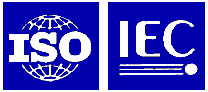 ISO/IEC JTC 1/SC 6/AG 4 on MCS Innovation Response to IEEE Document ec-24-0066-02-00ECTo: 		James Gilb, Chair, IEEE 802 LMSC		Gilb_IEEE@tuta.comCC: 		Hyun Kook Kahng ISO/IEC JTC 1/SC 6 Chair		kahng@korea.ac.kr		Jungyup Oh ISO/IEC JTC 1/SC 6 Committee manager		houman@tta.or.kr		Andrew Dryden ISO Technical Programme Manager		dryden@iso.org		Alpesh Shah Secretary, IEEE-SA Standards Board		Secretary, IEEE-SA Board of Governors		sasecretary@ieee.org		Peter Yee Chair, IEEE 802 JTC1 Standing Committee		peter@akayla.comFrom:	Kingston Zhang ISO/IEC JTC 1/SC 6/AG 4 Convenor		kingston_zhang1999@126.comDate:     2024-04-10RE: Withdrawal of IEEE 802 participation in the activities of ISO/IEC JTC 1/SC 6/AG 4Dear Mr. James Gilb, Chair, IEEE 802 LMSC:On behalf of ISO/IEC JTC 1/SC 6/AG 4, I am writing to acknowledge receipt of your email on 9 April 2024 with attachment of liaison document ec-24-0066-02-00EC notifying IEEE 802’s decision to withdraw from participation in the activities of ISO/IEC JTC 1/SC 6/AG 4. I have taken the following actions following your notification:Your email along with its attachment has been posted to AG 4 GD as AG 4 N 175. AG 4 N 175 has been distributed to all AG 4 members.AG 4 N 175 will be added to AG 4 11th meeting agenda for member discussion.If AG 4 receives member comments I will forward them to you. If there is no comment, no more correspondence will be needed.I will direct the removal of two IEEE liaison representative names (Mr. Yee and Mr. Zimmerman) from AG 4 Standing Document #1’s membership list section.In addition, I’d like to make the following statements:We’d like to express appreciation to IEEE’s previous participation in AG 4 activities.Finding innovative MCS technologies that will overcome the barriers set by classic theorems and physics constraints is a very difficult task and are indeed time and resources consuming.AG 4 will continue to search for and promote innovative MCS technologies and will continue to explore the possibility of integrating new technologies into the application field of LAN/Ethernet communications.But, it is my firm belief that a break through is possible and not far away.I anticipate that within two years between before the end of calendar year 2025, a more clear picture will surface about the feasibility and technological outlook on this direction.From now on, if AG 4 members produce more documents studying suitable MCS Innovation technology for LAN/Ethernet field, AG 4 has no obligation to forward them to and will not seek comments from IEEE 802 LMSC. If IEEE 802 LMSC becomes interested in AG 4 activities again, existing SC 6 liaison mechanism will be available to connect our two organizations and SC 6 Manager will be the contact point.This document will be posted on AG 4 GD as AG 4 N 176.Sincerely,Kingston ZHANGConvenor, ISO/IEC JTC 1/SC 6/AG 4 on MCS InnovationAttachment: Cover Page of AG 4 N 175Attachment: Cover Page of AG 4 N 175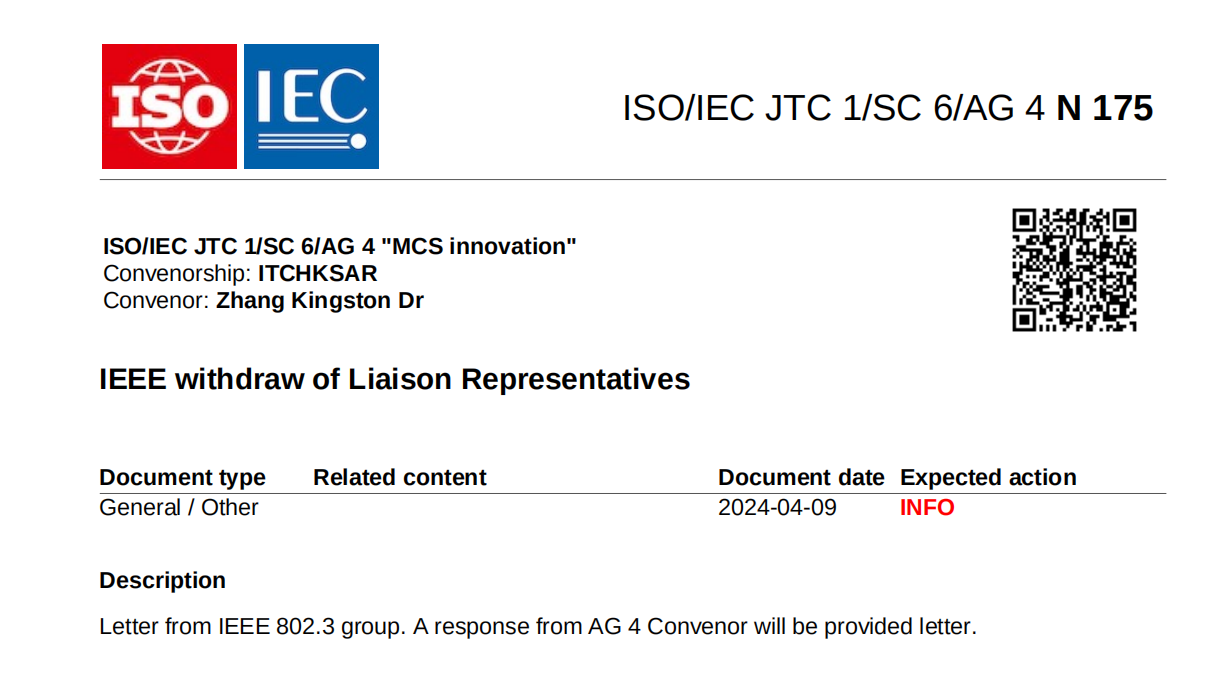 